DAFTAR PUSTAKAArikunto, S. (2010). Prosedur Penelitian Suatu Pendekatan Praktik. PT. Rineka Cipta.Effendi, S., Singarimbun, & Masri. (2008). Metode penelitian survei /penyunting(cet. 2). LP3ES 1982.Ghozali, H. I. (2018). Aplikasi Analisis Multivariate Dengan Program IBM SPSS 25 Edisi 9. Badan Peneliti Universitas Diponegoro.Ghozali, I. (2018). Aplikasi Analisis Multivariate Dengan Program IBM SPSS 25.Universitas Diponegoro.IARC Monographs. (2010). Shift Work. World Health Organization International Agency for Research on Cancer (Vol. 98).Kasmah. (2020). Survei Tingkat Implementasi Shift Kerja, Stres Kerja, Dan Lingkungan Kerja Terhadap Kinerja Pegawai Puskesmas Pelayanan 24 Jam Di Kota Tarakan. Paper Knowledge . Toward a Media History of Documents, 3(April), 49–58.Koesmowidjojo, S. R. M. (2017). Panduan Praktis Menyusun Analisis Beban Kerja. Raih Asa Sukses.Leiter, M. P., & Maslach, C. (1981). The impact of interpersonal environment on Burnout and organizational commitment.Mariana, E. R., Suroto, & Rezki, N. F. (2020). Hubungan Karakteristik Dan Stres Kerja Perawat Terhadap Burnout Syndrome Pada Perawat Pelaksana Di Igd Dan Icu Rsud Ratu Zalecha Martapura. Jurnal Kesehatan Masyarakat, 2.Maslach, C., & Jackson, S. E. (1981). The measurement of experienced Burnout.Journal of Organizational Behavior, 2.Maslach, C., & Leiter, M. (1997). The Truth About Burnout: How Organizations Cause Personal Stress and What To Do About It ? Jossey-Bass.Maslach, C., & Leiter, M. (2005). Stress and Burnout: the critical research, in Cooper, C.L. (Ed.), Handbook of Stress Medicine and Health. CRC Press.Munandar, A. S. (2004). Psikologi Industri dan Organisasi. Universitas Indonesia (UI-Press).Nabila Khairunnisa Gilang Indryan, & Suhana. (2022). Pengaruh Beban Kerja terhadap Burnout pada Perawat Covid-19 di RSAU Dr. M. Salamun. Bandung Conference Series: Psychology Science, 2(1), 310–318.107108https://doi.org/10.29313/bcsps.v2i1.1068Nurmianto, E. (2004). Ergonomi: Konsep Dasar dan Aplikasinya Edisi Kedua(Cet.1,Juli). Guna Widya.Undang-Undang Republik Indonesia No. 44 tahun 2009, (2009). https://doi.org/10.29241/jmk.v8i1.934Peraturan Menteri Kesehatan No.26 Tahun 2019, (2019).Robert, K., & Angelo, K. (1992). Organizational Behavior (D. Boston: Richard &I. Irwin (eds.); second edi).Sari, E. P., & Johansyah, J. (2020). Pengaruh Beban Kerja Dan Lingkungan Kerja Non Fisik Terhadap Burnout Karyawan Pada PT. Wom Finance Di Tenggarong. Jurnal Ekonomi & Manajemen Indonesia, 20(2), 102–113. https://doi.org/10.53640/jemi.v20i2.819Sedarmayanti. (2011). Manajemen Sumber Daya Manusia, Reformasi Birokrasi dan Manajemen Pegawai Negeri Sipil. (Cetakan Li). Refika Aditama.Sedarmayanti.	(2017).	Sumber	daya	Manusia	dan	Produktivitas	Kerja.CV.Mandar Maju.Siddiq, M., Prima, A., Silalahi, N., Siregar, R., & Ginting, S. B. (2021). Pengaruh Shift Kerja Terhadap Kelelahan Kerja Perawat Di Unit Rawat Covid-19 Rsud Dr. Djasamen Saragih. Jurnal Kesehatan Masyarakat Dan Lingkungan	Hidup,	6(2),	114–119. Https://Doi.Org/10.51544/Jkmlh.V6i2.2415Sugiyono. (2014). Metode Penelitian Kuantitatif,Kualitatif dan R&D. Alfabeta. Suliyanto. (2018). Metode Penelitian Bisnis (A. Cristian (ed.)). Penerbit Andi.Suma’mur. (2013). Higiene Perusahaan dan Kesehatan Kerja (HIPERKES).Sagung Seto.Tarwaka. (2011). Ergonomi Industri. Harapan Press. Wursanto. (2009). Dasar-Dasar Ilmu Organisasi. Andi Offset.LAMPIRAN109Lampiran 1Surat Izin Penelitian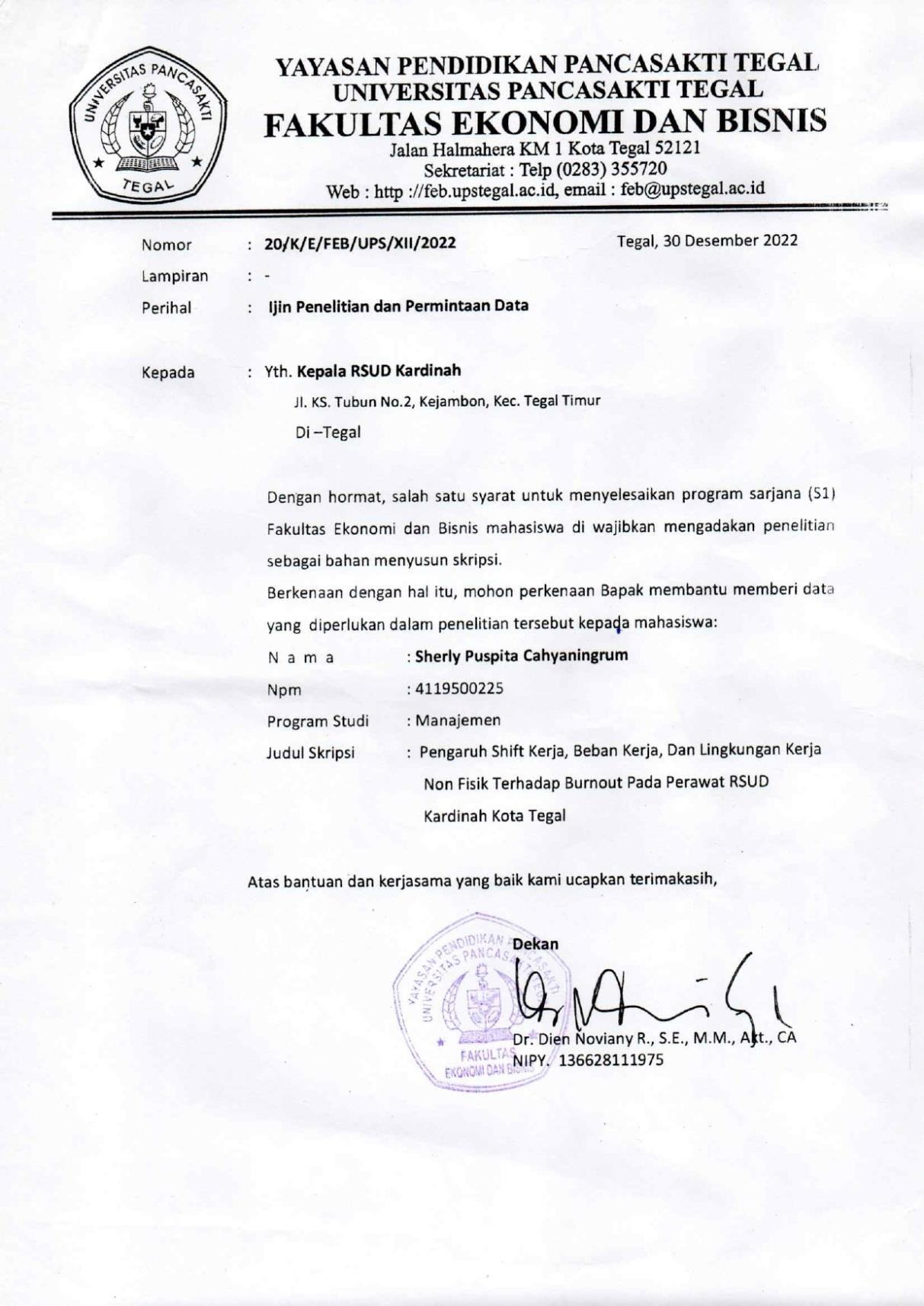 Lampiran 2Surat Balasan Penelitian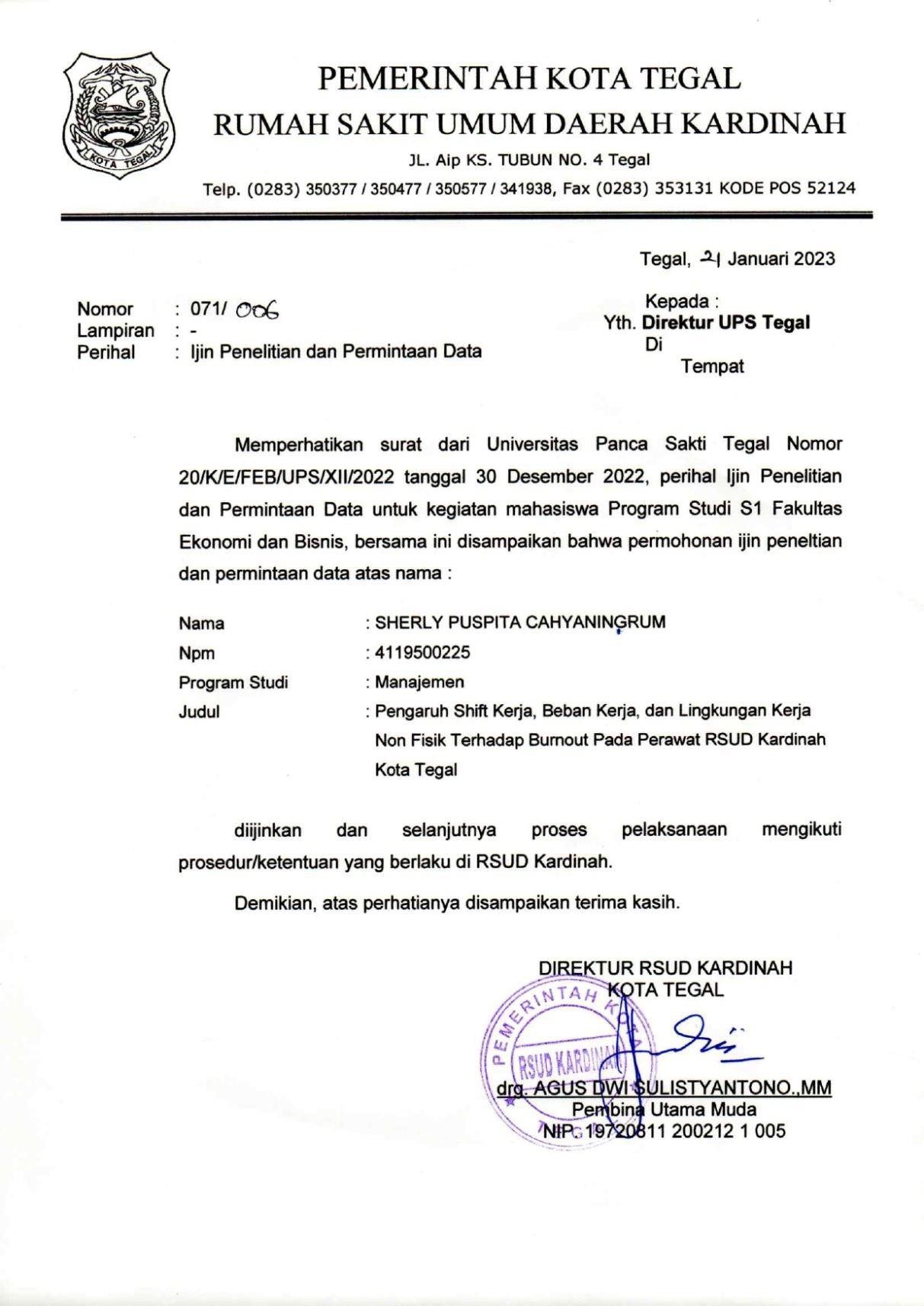 Lampiran 3Surat Selesai Penelitian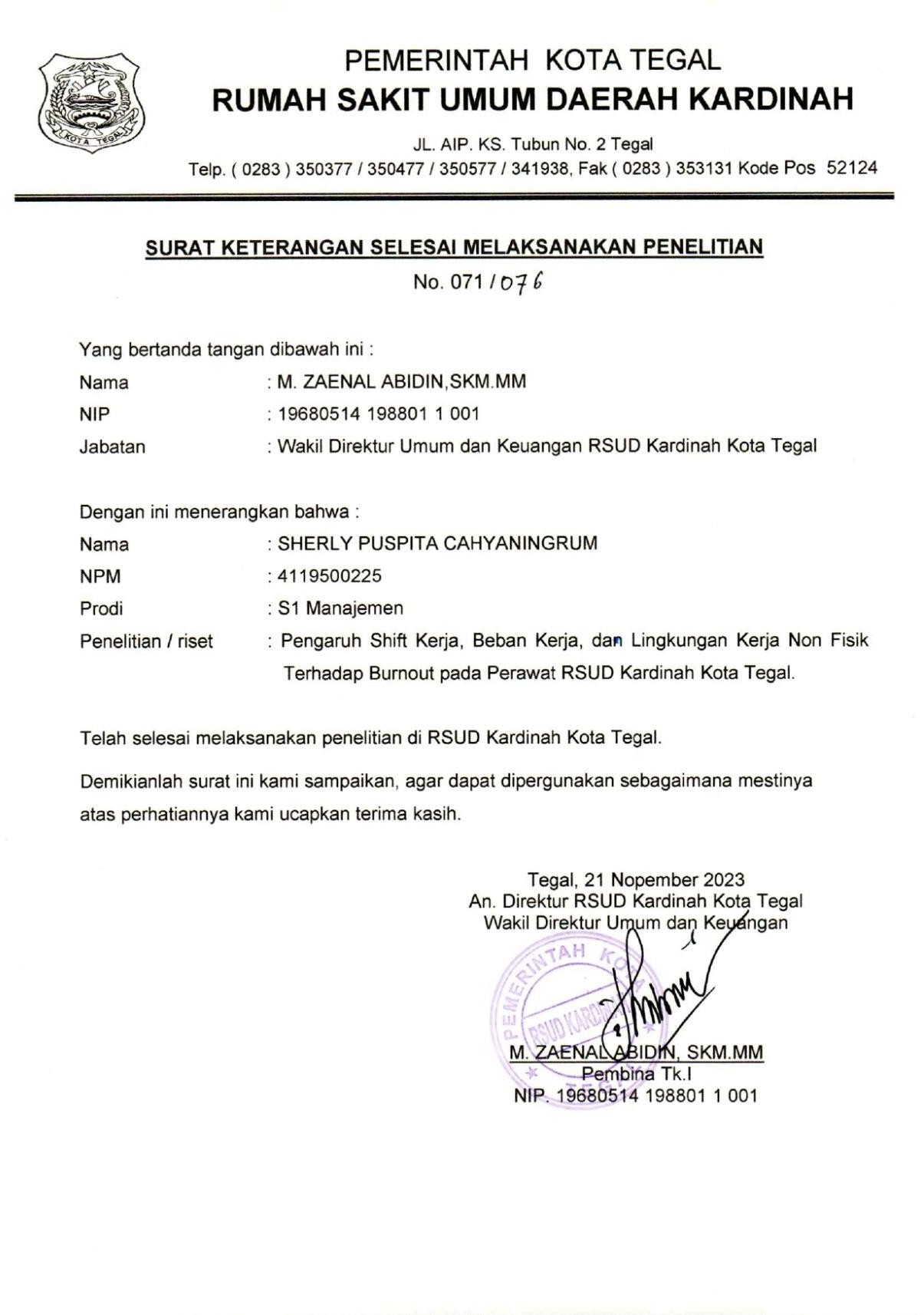 Lampiran 4 Kuesioner PenelitianPerihal : Permohonan Pengisian KuesionerJudul Penelitian : Pengaruh Shift Kerja, Beban Kerja dan Lngkungan Kerja Non Fisik terhadap Burnout Pada Perawat RSUD Kardina Kota Tegal.Kepada Yth, Bapak/Ibu/Sdr Responden Di TempatDengan Hormat,Dalam rangka menyelesaikan penelitian, saya Mahasiswa Fakultas Ekonomi dan Bisnis Universitas Pancasakti Tegal, mohon partisipasi dari Bapak/Ibu/Sdr untuk mengisi kuesioner yang telah kami sediakan.Adapun data yang kami minta adalah sesuai dengan kondisi yang dirasakan Sdr selama ini. Kami akan menjaga kerahasiaan karena data ini hanya untuk kepentingan penelitian.Setiap jawaban yang diberikan merupakan bantuan yang tidak ternilai harganya bagi penelitian ini.Atas perhatian dan bantuannya, kami mengucapkan terima kasih.RESPONDENIdentitasRespondenJenisKelamin	:	Laki-laki PerempuanPedidikanTerakhir	:	DIIIS1Umur	:	< 30 Tahun31 - 40 Tahun41 – 45 Tahun>45 TahumPetunjukPengisianJawablahpertanyaan/pernyataaninidenganjujur dan benar.Bacalahdengancermatpertanyaan/pernyataansebelumandamenjawabnya.Pilihlah salah satujawaban yang tersedia dengan memberikan tanda checklist  pada salah satujawaban yang menurutanda paling benar. Keterangan:SS	: Sangat Setuju S	: SetujuN	: NetralTS	: TidakSetujuSTS	: Sangat TidakSetujuDAFTAR PERNYATAAN KUESIONERVariabel Burnout (Y)Variabel Shift Kerja(X1)Variabel Beban Kerja(X2)Variabel Lingkungan Kerja Non Fisik (X3)Lampiran 5Data Uji Validitas dan Reliabilitas Variabel Shift Kerja (X1)Lampiran 6Data Uji Validitas dan Reliabilitas Variabel Beban Kerja (X2)Lampiran 7Data Uji Validitas dan Reliabilitas Variabel Lingkungan Kerja Non Fisik (X3)Lampiran 8Data Uji Validitas dan Reliabilitas Variabel Burnout (Y)Lampiran	9Output SPSS.25 Uji Validitas Variabel Shift Kerja (X1)Lampiran 10Output SPSS.25 Uji Validitas Variabel Beban Kerja (X2)Lampiran 11Output SPSS.25 Uji Validitas Variabel Lingkungan Kerja Non Fisik (X3)Lampiran 12Output SPSS.25 Uji Validitas Variabel Burnout (Y)Lampiran 13Output SPSS.25 Uji Reliabilitas Variabel Shift erja (X1)Lampiran 14Output SPSS.25 Uji Reliabilitas Variabel Beban Kerja (X2)Lampiran	15Output SPSS.25 Uji Reliabilitas Variabel Lingkungan Kerja Non Fisik (X3)Lampiran 16Output SPSS.25 Uji Reliabilitas Variabe Burnout (Y)Lampiran 17Data Peneitian n=46 Variabel Shift Kerja (X1)Lampiran 18Data Penelitian n=46 Variabel Beban Kerja (X2)Lampiran 19Data Penelitian n=46 Variabel Lingkungan Kerja Non Fisik (X3)Lampiran 20Data Penelitian n=46 Variabel Burnout (Y)Lampiran 21Perhitungan MSI Variabel Shift Kerja (X1)Lampiran 22Perhitungan MSI Variabel Beban Kerja (X2)Lampiran 23Perhitungan MSI Variabel Lingkungan Kerja Non Fisik (X3)Lampiran 24Perhitungan MSI Variabel Burnout (Y)Lampiran 25 Uji NormalitasTest distribution is Normal.Calculated from data.Lilliefors Significance Correction.This is a lower bound of the true significance.Lampiran 26Uji MultikolinieritasCoefficientsaa. Dependent Variable: BurnoutSumber : Data diolah SPSS.25(2023)Lampiran 27Uji Heterokedastisitas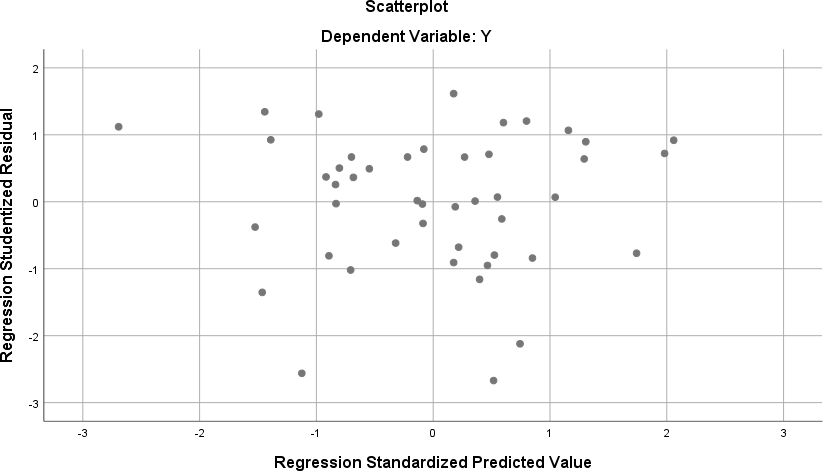 Lampiran 28 Uji AutokorelasiLampiran 29Analisis Regresi Linier BergandaLampiran 30Uji Parsial ( Uji-t)Lampiran 31Uji Simultan (Uji-f)Lampiran 32Uji Koefisien DeterminasHormatsaya,Sherly Puspita CahyaningrumNoPertanyaanJawabanJawabanJawabanJawabanJawabanNoPertanyaanSSSNTSSTS1.Saya	merasa	emosi	secara	fisik dengan pekerjaan yang saya kerjakanselama ini2.Saya mampu megendalikan emosisaat bekerja3.Saya merasa pekerjaan ini membuatlelah secara fisik dan emosional4.Saya merasa sangat lelah di akhirjam kerja5.Saya merasa energi saya berkurang saat menjalankan pekerjaan6.Saya menjadi sensitif kepada orang lain ketika bekerja7.Saya menjaga jarak dengan rekankerja ketika bekerja8.Saya bersikap dingin kepada rekankerja saya9.Saya merasa kurang   berhubunganbaik dengan rekan kerja10.Saya kurang bersemangat kembali meskipun saat saya dekat denganrekan kerja dalam bekerjaNoPertanyaanJawabanJawabanJawabanJawabanJawabanNoPertanyaanSSSNTSSTS1.Pemberlakuan 8 jam kerja per Shiftsesuai dengan kemampuan perawat.2.Saya bekerja melebihi durasi Shiftyang ditetapkan3.Jumlah pekerja   tiap   Shift   terbagisecara merata4.Jumlah hari untuk pertukaran Shiftdilakukan setiap 1 minggu sekali5.Pembagian Shift dibagi menjadi Shiftpagi, Shift siang dan Shift malam6.Arah rotasi Shift dari Shift pagi dilanjutkan Shift siang kemudian Shift malam dapat menyesuaikandengan jam istirahat saya7.Pihak	rumah	sakit	memberikanwaktu   istirahat	yang   cukup	bagi perawat8.Pihak	rumah	sakitmemberikanjadwal libur sesuai dengan SOP9.Pihak	rumah	sakit	memberikanjadwal libur antar Shift secara adil10.Jadwal Shift berjalan dengan teratursetiap harinyaNoPertanyaanJawabanJawabanJawabanJawabanJawabanNoPertanyaanSSSNTSSTS1Saya	dapat	memahami	pekerjaanyang telah diberikan2Dalam bekerja saya melaksanakan tugas	sesuai	dengan	pekerjaansebagai seorang perawat3Saya bekerja sesuai SOP4Waktu istirahat saya sesuai denganwaktu yang telah ditentukan5Waktu yang   diberikan   pihak   RSuntuk	menyelesaikan	pekerjaan sudah cukup6Saya menyelesaikan pekerjaan sesuai dengan waktu yang telah dientukanpihak RS7Saya menggunakan waktu jan kerjadan diluar jam kerja agar pekerjaan saya dapat selesai tepat waktu8Jumlah	pekerjaan	yang	tinggimembuat kelelahan pada perawat9Jumlah	pekerjaan	yang	banyakmenuntut saya untuk bekerja keras10Saya bekerja sama dengan teman ketika jumlah pekerjaan yang terlalu banyak sehingga pekerjaan cepatselesaiNoPertanyaanJawabanJawabanJawabanJawabanJawabanNoPertanyaanSSSNTSSTS1Hubungan kerja yang baik dapatmeningkatkan semangat kerja saya2Saya mampu bekerja sama antar rekan kerja dalam menyelesaikanpekerjaan3Saya berusaha menciptakankenyamanan dalam lingkungan4Lingkungan tempat saya bekerjasudah terasa nyaman5Saya dan atasan saling menghargai di lingkungan kerja6Saya dan atasan saling menghargaidalam berpendapat7Saya selalu bersikap salingmenghormati dengan atasan8.Saya menghormati atasan yang sudah memberi pekerjaan denganbijak9.Komunikasi yang kurang baikmenimbulkan kesalah pahaman10.Saya dapat membagi waktu secaraefisien dan efektif dalam menyelesaikan pekerjaan saya.X1.1X1.2X1.3X1.4X1.5X1.6X1.7X1.8X1.9X1.10TX1241445233129251545253133331233151123252254222228331135553231242243322226252245333231231233333326555555555550555555555550244244444436354254444439434225444436535335555342545355555547444444444440424354334537413533443434323553343334244543433436434354444338454455435342344344444438554343555544344454345440531255252535555255554546545355444544555534555547252545352538X2.1X2.2X2.3X2.4X2.5X2.6X2.7X2.8X2.9X2.10TX2455244555544555555515445555555555550555223525438555555555550555555555348555555555550445233455540555555555550555555555550444444444541554444544544555444433542455454355545555553255545444444444440444344355541345334354438433534243334453543453440333233224328454343443438333433233330554225225537555555555550555543255140555432555342455555555549555333555241555223344235X3.1X3.2X3.3X3.4X3.5X3.6X3.7X3.8X3.9X3.10T.X3555533445544555235544240555255444443445233445539555355555548535333334537555355545547555333334337555554445547555555533344445444444441555444445545555555555550555444555547445355545343444444444440535343555442333334355436442335433536353543443337244343435436443245544439444444444339333233553333555555555550553432252536115442555234443444344438522325323532525325325537Y1.1Y1.2Y1.3Y1.4Y1.5Y1.6Y1.7Y1.8Y1.9Y1.10TY1252554112128133553311328444555213134333552234434121141111114155555434441555555522140144444232331152222211119141111111113222442222224242442222226333441222327454433344337355355355342224444444436433523413331544232233331454533551136543542111329425331233127433344334334343322222225553553355544445444354441254453353539535555353544355444555545422312245530553255333337CorrelationsCorrelationsCorrelationsCorrelationsCorrelationsCorrelationsCorrelationsCorrelationsCorrelationsCorrelationsCorrelationsCorrelationsCorrelationsX1.1X1.2X1.3X1.4X1.5X1.6X1.7X1.8X1.9X1.10X1.TX1.1PearsonCorrelati on1-,039,652**,110,177,293,601**,566**,611**,644**,763**X1.1Sig. (2-tailed),839,000,564,349,116,000,001,000,000,000X1.1N3030303030303030303030X1.2PearsonCorrelati on-,0391,188,093,306,374*,168,073,248,088,374*X1.2Sig. (2-tailed),839,319,624,100,042,374,700,185,642,041X1.2N3030303030303030303030X1.3Pearson Correlation,652**,1881,263,278,139,762**,230,827**,694**,858**X1.3Sig. (2-tailed),000,319,160,137,464,000,220,000,000,000X1.3N3030303030303030303030X1.4Pearson Correlation,110,093,2631,143-,028,111,184,260,222,406*X1.4Sig. (2-tailed),564,624,160,450,881,558,331,165,238,026X1.4N3030303030303030303030X1.5Pearson Correlation,177,306,278,1431,185-,012-,097,204,291,377*X1.5Sig. (2-tailed),349,100,137,450,328,951,608,280,118,040X1.5N3030303030303030303030X1.6Pearson Correlation,293,374*,139-,028,1851,200,337,283,118,411*X1.6Sig. (2-tailed),116,042,464,881,328,289,069,130,533,024X1.6N3030303030303030303030X1.7Pearson Correlation,601**,168,762**,111-,012,2001,379*,770**,589**,769**X1.7Sig. (2-tailed),000,374,000,558,951,289,039,000,001,000X1.7N3030303030303030303030X1.8PearsonCorrelati on,566**,073,230,184-,097,337,379*1,282,372*,522**X1.8Sig. (2-tailed),001,700,220,331,608,069,039,130,043,003X1.8N3030303030303030303030X1.9Pearson Correlation,611**,248,827**,260,204,283,770**,2821,532**,835**X1.9Sig. (2-tailed),000,185,000,165,280,130,000,130,002,000X1.9N3030303030303030303030X1.10Pearson Correlation,644**,088,694**,222,291,118,589**,372*,532**1,772**X1.10Sig. (2-tailed),000,642,000,238,118,533,001,043,002,000X1.10N3030303030303030303030X1.TPearson Correlation,763**,374*,858**,406*,377*,411*,769**,522**,835**,772**1X1.TSig. (2-tailed),000,041,000,026,040,024,000,003,000,000X1.TN3030303030303030303030**. Correlation is significant at the 0.01 level (2-tailed).**. Correlation is significant at the 0.01 level (2-tailed).**. Correlation is significant at the 0.01 level (2-tailed).**. Correlation is significant at the 0.01 level (2-tailed).**. Correlation is significant at the 0.01 level (2-tailed).**. Correlation is significant at the 0.01 level (2-tailed).**. Correlation is significant at the 0.01 level (2-tailed).**. Correlation is significant at the 0.01 level (2-tailed).**. Correlation is significant at the 0.01 level (2-tailed).**. Correlation is significant at the 0.01 level (2-tailed).**. Correlation is significant at the 0.01 level (2-tailed).**. Correlation is significant at the 0.01 level (2-tailed).**. Correlation is significant at the 0.01 level (2-tailed).*. Correlation is significant at the 0.05 level (2-tailed).*. Correlation is significant at the 0.05 level (2-tailed).*. Correlation is significant at the 0.05 level (2-tailed).*. Correlation is significant at the 0.05 level (2-tailed).*. Correlation is significant at the 0.05 level (2-tailed).*. Correlation is significant at the 0.05 level (2-tailed).*. Correlation is significant at the 0.05 level (2-tailed).*. Correlation is significant at the 0.05 level (2-tailed).*. Correlation is significant at the 0.05 level (2-tailed).*. Correlation is significant at the 0.05 level (2-tailed).*. Correlation is significant at the 0.05 level (2-tailed).*. Correlation is significant at the 0.05 level (2-tailed).*. Correlation is significant at the 0.05 level (2-tailed).CorrelationsCorrelationsCorrelationsCorrelationsCorrelationsCorrelationsCorrelationsCorrelationsCorrelationsCorrelationsCorrelationsCorrelationsCorrelationsX2.1X2.2X2.3X2.4X2.5X2.6X2.7X2.8X2.9X2.10X2.TX2.1PearsonCorrelati on1,767**,591**,316,246,275,460*,075,487**,050,595**X2.1Sig. (2-tailed),000,001,089,190,141,010,693,006,791,001X2.1N3030303030303030303030X2.2PearsonCorrelati on,767**1,697**,213,369*,243,569**,246,474**,203,685**X2.2Sig. (2-tailed),000,000,258,045,197,001,189,008,283,000X2.2N3030303030303030303030X2.3Pearson Correlation,591**,697**1,104,329,264,513**,335,702**,161,670**X2.3Sig. (2-tailed),001,000,586,076,159,004,070,000,396,000X2.3N3030303030303030303030X2.4Pearson Correlation,316,213,1041,769**,443*,237,342,053,113,608**X2.4Sig. (2-tailed),089,258,586,000,014,207,064,783,553,000X2.4N3030303030303030303030X2.5Pearson Correlation,246,369*,329,769**1,594**,420*,422*,304,456*,810**X2.5Sig. (2-tailed),190,045,076,000,001,021,020,103,011,000X2.5N3030303030303030303030X2.6Pearson Correlation,275,243,264,443*,594**1,375*,048,340,544**,660**X2.6Sig. (2-tailed),141,197,159,014,001,041,802,066,002,000X2.6N3030303030303030303030X2.7Pearson Correlation,460*,569**,513**,237,420*,375*1,233,367*,335,708**X2.7Sig. (2-tailed),010,001,004,207,021,041,215,046,070,000X2.7N3030303030303030303030X2.8PearsonCorrelati on,075,246,335,342,422*,048,2331,257,106,516**X2.8Sig. (2-tailed),693,189,070,064,020,802,215,171,578,004X2.8N3030303030303030303030X2.9Pearson Correlation,487**,474**,702**,053,304,340,367*,2571,201,596**X2.9Sig. (2-tailed),006,008,000,783,103,066,046,171,288,001X2.9N3030303030303030303030X2.10Pearson Correlation,050,203,161,113,456*,544**,335,106,2011,532**X2.10Sig. (2-tailed),791,283,396,553,011,002,070,578,288,003X2.10N3030303030303030303030X2.TPearson Correlation,595**,685**,670**,608**,810**,660**,708**,516**,596**,532**1X2.TSig. (2-tailed),001,000,000,000,000,000,000,004,001,003X2.TN3030303030303030303030**. Correlation is significant at the 0.01 level (2-tailed).**. Correlation is significant at the 0.01 level (2-tailed).**. Correlation is significant at the 0.01 level (2-tailed).**. Correlation is significant at the 0.01 level (2-tailed).**. Correlation is significant at the 0.01 level (2-tailed).**. Correlation is significant at the 0.01 level (2-tailed).**. Correlation is significant at the 0.01 level (2-tailed).**. Correlation is significant at the 0.01 level (2-tailed).**. Correlation is significant at the 0.01 level (2-tailed).**. Correlation is significant at the 0.01 level (2-tailed).**. Correlation is significant at the 0.01 level (2-tailed).**. Correlation is significant at the 0.01 level (2-tailed).**. Correlation is significant at the 0.01 level (2-tailed).*. Correlation is significant at the 0.05 level (2-tailed).*. Correlation is significant at the 0.05 level (2-tailed).*. Correlation is significant at the 0.05 level (2-tailed).*. Correlation is significant at the 0.05 level (2-tailed).*. Correlation is significant at the 0.05 level (2-tailed).*. Correlation is significant at the 0.05 level (2-tailed).*. Correlation is significant at the 0.05 level (2-tailed).*. Correlation is significant at the 0.05 level (2-tailed).*. Correlation is significant at the 0.05 level (2-tailed).*. Correlation is significant at the 0.05 level (2-tailed).*. Correlation is significant at the 0.05 level (2-tailed).*. Correlation is significant at the 0.05 level (2-tailed).*. Correlation is significant at the 0.05 level (2-tailed).CorrelationsCorrelationsCorrelationsCorrelationsCorrelationsCorrelationsCorrelationsCorrelationsCorrelationsCorrelationsCorrelationsCorrelationsCorrelationsX3.1X3.2X3.3X3.4X3.5X3.6X3.7X3.8X3.9X3.10X3.TX3.1PearsonCorrelati on1,497**,307,084,055,446*-,086-,155-,016,513**,541**X3.1Sig. (2-tailed),005,099,660,771,013,650,414,935,004,002X3.1N3030303030303030303030X3.2PearsonCorrelati on,497**1,250,297,501**,225,169,217-,029,181,658**X3.2Sig. (2-tailed),005,183,111,005,233,373,249,879,337,000X3.2N3030303030303030303030X3.3Pearson Correlation,307,2501,151,425*,034,384*,155,645**-,007,635**X3.3Sig. (2-tailed),099,183,427,019,857,036,414,000,971,000X3.3N3030303030303030303030X3.4Pearson Correlation,084,297,1511,356-,104,000,157,039,141,417*X3.4Sig. (2-tailed),660,111,427,054,5831,000,407,836,459,022X3.4N3030303030303030303030X3.5Pearson Correlation,055,501**,425*,3561,308,600**,434*,319-,052,740**X3.5Sig. (2-tailed),771,005,019,054,098,000,017,086,786,000X3.5N3030303030303030303030X3.6Pearson Correlation,446*,225,034-,104,3081,326-,242,121,180,445*X3.6Sig. (2-tailed),013,233,857,583,098,078,198,523,340,014X3.6N3030303030303030303030X3.7Pearson Correlation-,086,169,384*,000,600**,3261,414*,366*-,269,522**X3.7Sig. (2-tailed),650,373,0361,000,000,078,023,047,151,003X3.7N3030303030303030303030X3.8PearsonCorrelati on-,155,217,155,157,434*-,242,414*1,228-,081,377*X3.8Sig. (2-tailed),414,249,414,407,017,198,023,226,669,040X3.8N3030303030303030303030X3.9Pearson Correlation-,016-,029,645**,039,319,121,366*,2281,201,523**X3.9Sig. (2-tailed),935,879,000,836,086,523,047,226,286,003X3.9N3030303030303030303030X3.10Pearson Correlation,513**,181-,007,141-,052,180-,269-,081,2011,364*X3.10Sig. (2-tailed),004,337,971,459,786,340,151,669,286,048X3.10N3030303030303030303030X3.TPearson Correlation,541**,658**,635**,417*,740**,445*,522**,377*,523**,364*1X3.TSig. (2-tailed),002,000,000,022,000,014,003,040,003,048X3.TN3030303030303030303030**. Correlation is significant at the 0.01 level (2-tailed).**. Correlation is significant at the 0.01 level (2-tailed).**. Correlation is significant at the 0.01 level (2-tailed).**. Correlation is significant at the 0.01 level (2-tailed).**. Correlation is significant at the 0.01 level (2-tailed).**. Correlation is significant at the 0.01 level (2-tailed).**. Correlation is significant at the 0.01 level (2-tailed).**. Correlation is significant at the 0.01 level (2-tailed).**. Correlation is significant at the 0.01 level (2-tailed).**. Correlation is significant at the 0.01 level (2-tailed).**. Correlation is significant at the 0.01 level (2-tailed).**. Correlation is significant at the 0.01 level (2-tailed).**. Correlation is significant at the 0.01 level (2-tailed).*. Correlation is significant at the 0.05 level (2-tailed).*. Correlation is significant at the 0.05 level (2-tailed).*. Correlation is significant at the 0.05 level (2-tailed).*. Correlation is significant at the 0.05 level (2-tailed).*. Correlation is significant at the 0.05 level (2-tailed).*. Correlation is significant at the 0.05 level (2-tailed).*. Correlation is significant at the 0.05 level (2-tailed).*. Correlation is significant at the 0.05 level (2-tailed).*. Correlation is significant at the 0.05 level (2-tailed).*. Correlation is significant at the 0.05 level (2-tailed).*. Correlation is significant at the 0.05 level (2-tailed).*. Correlation is significant at the 0.05 level (2-tailed).*. Correlation is significant at the 0.05 level (2-tailed).CorrelationsCorrelationsCorrelationsCorrelationsCorrelationsCorrelationsCorrelationsCorrelationsCorrelationsCorrelationsCorrelationsCorrelationsCorrelationsY.1Y.2Y.3Y.4Y.5Y.6Y.7Y08Y.9Y.10Y.TY.1PearsonCorrelati on1,096,387*,222,068,224,248,334,347,210,509**Y.1Sig. (2-tailed),614,035,237,723,234,187,071,061,265,004Y.1N3030303030303030303030Y.2PearsonCorrelati on,0961,278,149,229,438*,303,209,050-,018,403*Y.2Sig. (2-tailed),614,136,432,223,015,104,267,794,924,027Y.2N3030303030303030303030Y.3Pearson Correlation,387*,2781,418*,389*,605**,636**,604**,463**,339,799**Y.3Sig. (2-tailed),035,136,021,034,000,000,000,010,067,000Y.3N3030303030303030303030Y.4Pearson Correlation,222,149,418*1,495**,415*,408*,149,145,274,562**Y.4Sig. (2-tailed),237,432,021,005,022,025,431,445,142,001Y.4N3030303030303030303030Y.5Pearson Correlation,068,229,389*,495**1,581**,202,189,170,220,542**Y.5Sig. (2-tailed),723,223,034,005,001,285,316,369,242,002Y.5N3030303030303030303030Y.6Pearson Correlation,224,438*,605**,415*,581**1,562**,353,402*,256,746**Y.6Sig. (2-tailed),234,015,000,022,001,001,056,027,172,000Y.6N3030303030303030303030Y.7Pearson Correlation,248,303,636**,408*,202,562**1,522**,364*,302,702**Y.7Sig. (2-tailed),187,104,000,025,285,001,003,048,105,000Y.7N3030303030303030303030Y.8PearsonCorrelati on,334,209,604**,149,189,353,522**1,680**,660**,757**Y.8Sig. (2-tailed),071,267,000,431,316,056,003,000,000,000Y.8N3030303030303030303030Y.9Pearson Correlation,347,050,463**,145,170,402*,364*,680**1,693**,699**Y.9Sig. (2-tailed),061,794,010,445,369,027,048,000,000,000Y.9N3030303030303030303030Y.10Pearson Correlation,210-,018,339,274,220,256,302,660**,693**1,641**Y.10Sig. (2-tailed),265,924,067,142,242,172,105,000,000,000Y.10N3030303030303030303030Y.TPearson Correlation,509**,403*,799**,562**,542**,746**,702**,757**,699**,641**1Y.TSig. (2-tailed),004,027,000,001,002,000,000,000,000,000Y.TN3030303030303030303030*. Correlation is significant at the 0.05 level (2-tailed).*. Correlation is significant at the 0.05 level (2-tailed).*. Correlation is significant at the 0.05 level (2-tailed).*. Correlation is significant at the 0.05 level (2-tailed).*. Correlation is significant at the 0.05 level (2-tailed).*. Correlation is significant at the 0.05 level (2-tailed).*. Correlation is significant at the 0.05 level (2-tailed).*. Correlation is significant at the 0.05 level (2-tailed).*. Correlation is significant at the 0.05 level (2-tailed).*. Correlation is significant at the 0.05 level (2-tailed).*. Correlation is significant at the 0.05 level (2-tailed).*. Correlation is significant at the 0.05 level (2-tailed).*. Correlation is significant at the 0.05 level (2-tailed).**. Correlation is significant at the 0.01 level (2-tailed).**. Correlation is significant at the 0.01 level (2-tailed).**. Correlation is significant at the 0.01 level (2-tailed).**. Correlation is significant at the 0.01 level (2-tailed).**. Correlation is significant at the 0.01 level (2-tailed).**. Correlation is significant at the 0.01 level (2-tailed).**. Correlation is significant at the 0.01 level (2-tailed).**. Correlation is significant at the 0.01 level (2-tailed).**. Correlation is significant at the 0.01 level (2-tailed).**. Correlation is significant at the 0.01 level (2-tailed).**. Correlation is significant at the 0.01 level (2-tailed).**. Correlation is significant at the 0.01 level (2-tailed).**. Correlation is significant at the 0.01 level (2-tailed).Reliability StatisticsReliability StatisticsCronbach's AlphaN of Items,82310Reliability StatisticsReliability StatisticsCronbach's AlphaN of Items,82210Reliability StatisticsReliability StatisticsCronbach's AlphaN of Items,70510Reliability StatisticsReliability StatisticsCronbach's AlphaN of Items,83710X1.1X1.2X1.3X1.4X1.5X1.6X1.7X1.8X1.9X1.10TOTAL123433445433455434455544455443454442555442455544545544555547555324334438555445555548443333335435455443455443455444455545454444555444445543344541434333445538444444445542444444443439334433455438444544554443554444445443444334355540344444444439554443445543444443545441434343445438445444545544444444445542334443345437354444434338443534535541334443435437434444444439544555555548544454354543545445434543554554455547554455455547545454455546545554445445445454343541544544444543555555555550555444545344555545545548555445445546554444544544555555545448555555555550X2.1X2.2X2.3X2.4X2.5X2.6X2.7X2.8X2.9X2.10TOTAL544553352440454334334437444434444540445545444544334453535439333334343433542545345542533343333333445435354441544334344438554524455443223433454434222333342226444444444440334334444436333434433434334334444436333433444435223433343431222422242224223443444434223443444434334433333332444434444439444444444440233423343431333434443334444324444437333323343330333333444434433323444434334444444438445444444441334544455542344433444336441434444436222222223221554545555548344534554542454545454545444444444440555555555550144441411428414313311122345545435543454534444441X3.1X3.2X3.3X3.4X3.5X3.6X3.7X3.8X3.9X3.10TOTAL535545444443443334334435544444434440445444444441545454544444544433434438445343534439234333334432554455455547444344434438544454453341555444454444545533434440544544444442545544444443544343334437454444544442444544444441443344534438444444443338443333434435454444444441343333333331554444444442444444444440444444443439454434433337554455444444444454443339554444444442444444444440454444444441444444444440555344435543434444434337333333334432333323323227545545555548545455544546554445554546544544444442454445554444444414114431443413145534433544534338454445345543Y1.1Y1.2Y1.3Y1.4Y1.5Y1.6Y1.7Y1.8Y1.9Y1.10TOTAL334455435238443434345438444445344440444544244439445455545445433433223532434435345540544335334438554534355544444434344438443434343335444333444437544343543439333333443332344334444437334354444438555544444444544453442540443352434436443442443436444342334435555352334439333333334432544443454542445444444542344343444437334342455538335344344437444342233433444342444437444344444439444443444439345442452336155455455544444324433435444414434436423343423331545455555548545454455546534443554542444344445541445455555547113114441121111441414425455445345544354355453542X1.1X1.2X1.3X1.4X1.5X1.6X1.7X1.8X1.9X1.10TOTAL1,0001,0001,0002,4952,0442,2932,3362,2663,5922,35020,3772,9434,2953,8542,4952,0443,5092,3363,6073,5923,81732,4942,9434,2953,8542,4953,3292,2932,3363,6072,0922,35029,5964,2594,2953,8542,4953,3291,0002,3363,6073,5923,81732,5854,2593,0073,8543,9613,3293,5093,6973,6073,5923,81736,6314,2594,2953,8541,0001,0003,5091,0001,0002,0922,35024,3604,2594,2953,8542,4953,3294,8023,6973,6073,5923,81737,7482,9433,0071,0001,0002,0442,2931,0001,0003,5922,35020,2302,9434,2953,8542,4953,3292,2932,3363,6073,5922,35031,0962,9434,2953,8542,4953,3293,5092,3363,6073,5923,81733,7782,9434,2952,4162,4953,3293,5093,6973,6073,5922,35032,2342,9433,0073,8543,9613,3292,2931,0002,2662,0923,81728,5622,9431,9842,4161,0002,0442,2932,3362,2663,5923,81724,6922,9433,0072,4162,4953,3293,5092,3362,2663,5923,81729,7112,9433,0072,4162,4953,3293,5092,3362,2661,0002,35025,6521,9171,9842,4162,4952,0442,2932,3363,6073,5922,35025,0362,9433,0072,4163,9613,3293,5093,6973,6072,0922,35030,9114,2594,2952,4162,4953,3293,5092,3362,2663,5922,35030,8482,9433,0072,4161,0002,0443,5091,0003,6073,5923,81726,9351,9173,0072,4162,4953,3293,5092,3362,2662,0922,35025,7184,2594,2952,4162,4953,3292,2932,3362,2663,5923,81731,0992,9433,0072,4162,4953,3292,2933,6972,2663,5922,35028,3892,9431,9842,4161,0003,3292,2932,3362,2663,5922,35024,5092,9433,0073,8542,4953,3293,5093,6972,2663,5923,81732,5092,9433,0072,4162,4953,3293,5092,3362,2663,5923,81729,7111,9171,9842,4162,4953,3292,2931,0002,2663,5922,35023,6431,9174,2952,4162,4953,3293,5092,3361,0002,0921,00024,3902,9433,0071,0003,9612,0443,5093,6971,0003,5923,81728,5701,9171,9842,4162,4953,3292,2932,3361,0003,5922,35023,7132,9431,9842,4162,4953,3293,5092,3362,2662,0922,35025,7214,2593,0072,4163,9614,7434,8023,6973,6073,5923,81737,9004,2593,0072,4162,4954,7433,5091,0003,6072,0923,81730,9454,2593,0073,8542,4953,3294,8022,3361,0002,0923,81730,9924,2594,2952,4163,9614,7433,5092,3363,6073,5923,81736,5354,2594,2952,4162,4954,7434,8022,3363,6073,5923,81736,3634,2593,0073,8542,4954,7433,5092,3363,6073,5923,81735,2194,2593,0073,8543,9614,7433,5092,3362,2663,5922,35033,8772,9433,0073,8542,4954,7433,5091,0002,2661,0003,81728,6354,2593,0072,4163,9613,3293,5092,3362,2662,0923,81730,9914,2594,2953,8543,9614,7434,8023,6973,6073,5923,81740,6274,2594,2953,8542,4953,3293,5093,6972,2663,5921,00032,2964,2594,2953,8543,9613,3294,8023,6972,2663,5923,81737,8724,2594,2953,8542,4953,3294,8022,3362,2663,5923,81735,0464,2594,2952,4162,4953,3293,5093,6972,2662,0923,81732,1754,2594,2953,8543,9614,7434,8023,6972,2663,5922,35037,8194,2594,2953,8543,9614,7434,8023,6973,6073,5923,81740,627X2.1X2.2X2.3X2.4X2.5X2.6X2.7X2.8X2.9X2.10TOTAL4,9373,8963,7854,6885,3392,6362,1714,5331,6763,39037,0513,8905,0163,7852,2933,0973,7442,1711,9773,3313,39032,6963,8903,8963,7853,4483,0973,7443,4653,1203,3314,80236,5803,8903,8965,1054,6884,1784,9373,4653,1203,3314,80241,4123,0162,9543,7853,4485,3392,6364,9411,9774,6673,39036,1543,0162,9542,6912,2933,0973,7442,1713,1202,2853,39028,7624,9373,8961,8444,6884,1784,9372,1713,1204,6674,80239,2414,9372,9542,6912,2934,1782,6362,1711,9772,2852,30528,4273,8903,8965,1053,4483,0974,9372,1714,5333,3313,39037,7994,9373,8963,7852,2933,0973,7442,1713,1203,3313,39033,7664,9375,0163,7854,6882,0443,7443,4654,5334,6673,39040,2692,1002,0442,6913,4483,0972,6363,4654,5333,3313,39030,7362,1002,0441,8442,2933,0972,6362,1713,1201,6761,76022,7423,8903,8963,7853,4484,1783,7443,4653,1203,3313,39036,2493,0162,9543,7852,2933,0973,7443,4653,1203,3313,39032,1973,0162,9542,6913,4483,0973,7443,4651,9772,2853,39030,0683,0162,9543,7852,2933,0973,7443,4653,1203,3313,39032,1973,0162,9542,6913,4483,0972,6363,4653,1203,3313,39031,1492,1002,0442,6913,4483,0972,6362,1713,1202,2853,39026,9842,1002,0441,8443,4482,0441,6611,0003,1201,6761,76020,6982,1002,0442,6913,4484,1782,6363,4653,1203,3313,39030,4052,1002,0442,6913,4484,1782,6363,4653,1203,3313,39030,4053,0162,9543,7853,4483,0972,6362,1711,9772,2852,30527,6753,8903,8963,7853,4483,0973,7443,4653,1203,3313,39035,1683,8903,8963,7853,4484,1783,7443,4653,1203,3313,39036,2492,1002,9542,6913,4482,0442,6362,1713,1202,2853,39026,8413,0162,9542,6913,4483,0973,7443,4653,1202,2852,30530,1263,8903,8963,7852,2932,0443,7443,4653,1203,3313,39032,9603,0162,9542,6912,2932,0442,6362,1713,1202,2852,30525,5153,0162,9542,6912,2933,0972,6363,4653,1203,3313,39029,9943,8902,9542,6912,2932,0442,6363,4653,1203,3313,39029,8153,0162,9543,7853,4484,1783,7443,4653,1203,3313,39034,4333,8903,8965,1053,4484,1783,7443,4653,1203,3313,39037,5693,0162,9543,7854,6884,1783,7443,4654,5334,6674,80239,8323,0163,8963,7853,4483,0972,6363,4653,1203,3312,30532,1003,8903,8961,0003,4483,0973,7443,4653,1203,3313,39032,3832,1002,0441,8441,0002,0441,6611,0001,5142,2851,76017,2524,9375,0163,7854,6884,1784,9374,9414,5334,6674,80246,4843,0163,8963,7854,6883,0973,7444,9414,5333,3314,80239,8333,8905,0163,7854,6884,1784,9373,4654,5333,3314,80242,6243,8903,8963,7853,4484,1783,7443,4653,1203,3313,39036,2494,9375,0165,1054,6885,3394,9374,9414,5334,6674,80248,9651,0003,8963,7853,4484,1781,0003,4651,0001,0003,39026,1633,8901,0003,7852,2931,0002,6362,1711,0001,0001,00019,7763,0163,8965,1054,6884,1784,9373,4651,9774,6674,80240,7313,8905,0163,7854,6883,0973,7443,4653,1203,3313,39037,527X3.1X3.2X3.3X3.4X3.5X3.6X3.7X3.8X3.9X3.10TOTAL4,3331,0003,8293,7743,2763,8293,1203,7502,6133,42232,9462,9282,4111,0001,0002,0672,4141,9112,5512,6133,42222,3174,3332,4112,4152,3893,2762,4143,1202,5512,6133,42228,9442,9282,4113,8292,3893,2762,4143,1203,7502,6133,42230,1524,3332,4113,8292,3894,7462,4144,5333,7502,6133,42234,4394,3332,4112,4152,3892,0671,0003,1202,5512,6133,42226,3212,9282,4113,8291,0003,2761,0004,5332,5512,6133,42227,5631,0001,0002,4151,0002,0671,0001,9112,5512,6133,42218,9794,3333,8222,4152,3894,7463,8293,1205,0164,2624,93738,8692,9282,4112,4151,0003,2762,4143,1202,5512,6133,42226,1504,3332,4112,4152,3894,7462,4143,1205,0161,0002,04429,8884,3333,8223,8292,3893,2762,4143,1205,0162,6133,42234,2344,3332,4113,8293,7742,0671,0003,1202,5512,6133,42229,1214,3332,4112,4153,7743,2762,4143,1203,7502,6133,42231,5284,3332,4113,8293,7743,2762,4143,1203,7502,6133,42232,9424,3332,4112,4151,0003,2761,0001,9112,5512,6133,42224,9322,9283,8222,4152,3893,2762,4144,5333,7502,6133,42231,5612,9282,4112,4153,7743,2762,4143,1203,7502,6133,42230,1232,9282,4111,0001,0003,2762,4144,5332,5512,6133,42226,1472,9282,4112,4152,3893,2762,4143,1203,7501,0002,04425,7472,9282,4111,0001,0002,0671,0003,1202,5512,6133,42222,1132,9283,8222,4152,3893,2762,4143,1203,7502,6133,42230,1491,7602,4111,0001,0002,0671,0001,9112,5511,0002,04416,7444,3333,8222,4152,3893,2762,4143,1203,7502,6133,42231,5542,9282,4112,4152,3893,2762,4143,1203,7502,6133,42228,7382,9282,4112,4152,3893,2762,4143,1203,7501,0003,42227,1252,9283,8222,4152,3892,0672,4143,1202,5511,0002,04424,7514,3333,8222,4152,3894,7463,8293,1203,7502,6133,42234,4392,9282,4112,4152,3894,7462,4143,1203,7501,0002,04427,2174,3333,8222,4152,3893,2762,4143,1203,7502,6133,42231,5542,9282,4112,4152,3893,2762,4143,1203,7502,6133,42228,7382,9283,8222,4152,3893,2762,4143,1203,7502,6133,42230,1492,9282,4112,4152,3893,2762,4143,1203,7502,6133,42228,7384,3333,8223,8291,0003,2762,4143,1202,5514,2624,93733,5452,9281,0002,4152,3893,2762,4143,1202,5512,6132,04424,7511,7601,0001,0001,0002,0671,0001,9112,5512,6133,42218,3241,7601,0001,0001,0001,5141,0001,9111,5391,0001,00012,7244,3332,4113,8293,7743,2763,8294,5335,0164,2624,93740,1994,3332,4113,8292,3894,7463,8294,5333,7502,6134,93737,3694,3333,8222,4152,3893,2763,8294,5335,0162,6134,93737,1624,3332,4112,4153,7743,2762,4143,1203,7502,6133,42231,5282,9283,8222,4152,3893,2763,8294,5335,0162,6133,42234,2422,9282,4112,4152,3891,0002,4141,0001,0002,6133,42221,5912,9282,4111,0002,3891,0001,0001,0003,7504,2624,93724,6762,9281,0001,0003,7743,2762,4144,5332,5512,6132,04426,1332,9283,8222,4152,3893,2763,8291,9113,7504,2624,93733,519Y1.1Y1.2Y1.3Y1.4Y1.5Y1.6Y1.7Y1.8Y1.9Y1.10TOTAL1,9792,1093,3603,9544,4184,7433,2572,3794,6361,53932,3743,0373,3062,1533,9542,1893,6762,0553,4494,6363,11731,5713,0373,3063,3603,9543,2074,7432,0553,4493,3903,11733,6193,0373,3063,3605,3393,2073,6761,0003,4493,3903,11732,8833,0373,3064,6883,9544,4184,7434,6643,4494,6363,11740,0123,0372,1092,1533,9542,1892,8991,0001,6612,3794,49525,8773,0372,1093,3603,9542,1894,7432,0553,4494,6364,49534,0284,3023,3063,3602,5982,1894,7432,0552,3793,3903,11731,4394,3024,7463,3605,3392,1893,6762,0554,7434,6364,49539,5423,0373,3063,3603,9542,1893,6762,0553,4493,3903,11731,5343,0373,3062,1533,9542,1893,6762,0553,4492,3792,01228,2103,0373,3063,3602,5982,1892,8993,2573,4493,3903,11730,6034,3023,3063,3602,5983,2072,8994,6643,4492,3793,11733,2831,9792,1092,1532,5982,1892,8993,2573,4492,3792,01225,0241,9793,3063,3602,5982,1893,6763,2573,4493,3903,11730,3211,9792,1093,3602,5984,4183,6763,2573,4493,3903,11731,3544,3024,7464,6885,3393,2073,6763,2573,4493,3903,11739,1724,3023,3063,3603,9544,4182,8993,2573,4491,6614,49535,1023,0373,3062,1532,5984,4182,1003,2572,3793,3903,11729,7553,0373,3062,1533,9543,2072,1003,2573,4492,3793,11729,9603,0373,3063,3602,5983,2072,1002,0552,3793,3903,11728,5504,3024,7464,6882,5984,4182,1002,0552,3793,3903,11733,7931,9792,1092,1532,5982,1892,8992,0552,3793,3903,11724,8684,3023,3063,3603,9543,2072,8993,2574,7433,3904,49536,9143,0373,3064,6883,9543,2073,6763,2573,4493,3904,49536,4601,9793,3063,3602,5983,2072,8993,2573,4493,3903,11730,5631,9792,1093,3602,5983,2072,1003,2574,7434,6364,49532,4851,9792,1094,6882,5983,2073,6762,0553,4493,3903,11730,2683,0373,3063,3602,5983,2072,1001,0002,3792,3793,11726,4843,0373,3063,3602,5983,2072,1003,2573,4493,3903,11730,8223,0373,3063,3602,5983,2073,6763,2573,4493,3903,11732,3983,0373,3063,3603,9543,2072,8993,2573,4493,3903,11732,9781,9793,3064,6883,9543,2072,1003,2574,7431,6612,01230,9071,0004,7464,6883,9544,4184,7433,2574,7434,6364,49540,6793,0373,3063,3602,5981,5143,6763,2572,3792,3793,11728,6243,0373,3063,3603,9541,0003,6763,2572,3793,3903,11730,4773,0371,5142,1532,5983,2072,8993,2571,6612,3792,01224,7184,3023,3064,6883,9544,4184,7434,6644,7434,6364,49543,9484,3023,3064,6883,9544,4183,6763,2574,7434,6364,49541,4744,3022,1093,3603,9543,2072,8994,6644,7433,3904,49537,1253,0373,3063,3602,5983,2073,6763,2573,4494,6364,49535,0223,0373,3064,6883,9544,4184,7434,6644,7434,6364,49542,6831,0001,0002,1531,0001,0003,6763,2573,4491,0001,00018,5351,0001,0001,0003,9543,2071,0003,2571,0003,3903,11721,9253,0374,7464,6883,9543,2074,7432,0553,4494,6364,49539,0101,9794,7463,3602,5984,4184,7433,2574,7432,3794,49536,718One-Sample Kolmogorov-Smirnov TestOne-Sample Kolmogorov-Smirnov TestOne-Sample Kolmogorov-Smirnov TestUnstandardize d ResidualNN46Normal Parametersa,bMean.0000000Normal Parametersa,bStd. Deviation3.53429954Most Extreme DifferencesAbsolute.104Most Extreme DifferencesPositive.080Most Extreme DifferencesNegative-.104Test StatisticTest Statistic.104Asymp. Sig. (2-tailed)Asymp. Sig. (2-tailed).200c,dModelModelCollinearity StatisticsCollinearity StatisticsModelModelToleranceVIF1(Constant)1Shift Kerja.7861.2721BebanKerja.4702.1261Lingkungan	Kerja Non Fisik.5651.770Model SummarybModel SummarybModelDurbin-Watson11.968a. Predictors: (Constant), Shift Kerja,Beban Kerja, dan Lingkungan Kerja Non Fisika. Predictors: (Constant), Shift Kerja,Beban Kerja, dan Lingkungan Kerja Non Fisikb. Dependent Variable: Burnoutb. Dependent Variable: BurnoutCoefficientsaCoefficientsaCoefficientsaCoefficientsaCoefficientsaCoefficientsaCoefficientsaModelModelUnstandardizedCoefficientsUnstandardizedCoefficientsStandardizedCoefficientstSig.ModelModelBStd. ErrorBetatSig.1(Constant)8.5653.9602.163.0361Shift Kerja.068.118.065.572.5701BebanKerja.366.121.4473.037.0041Lingkungan	Kerja Non Fisik.338.127.3572.661.011a. Dependent Variable: Burnouta. Dependent Variable: Burnouta. Dependent Variable: Burnouta. Dependent Variable: Burnouta. Dependent Variable: Burnouta. Dependent Variable: Burnouta. Dependent Variable: BurnoutCoefficientsaCoefficientsaCoefficientsaCoefficientsaCoefficientsaCoefficientsaCoefficientsaModelModelUnstandardized CoefficientsUnstandardized CoefficientsStandardize dCoefficientstSig.ModelModelBStd. ErrorBetatSig.1(Constant)8.5653.9602.163.0361ShiftKerja.068.118.065.572.5701BebanKerja.366.121.4473.037.0041Lingkung an Kerja NonFisik.338.127.3572.661.011a. Dependent Variable: Burnouta. Dependent Variable: Burnouta. Dependent Variable: Burnouta. Dependent Variable: Burnouta. Dependent Variable: Burnouta. Dependent Variable: Burnouta. Dependent Variable: BurnoutANOVAaANOVAaANOVAaANOVAaANOVAaANOVAaANOVAaModelModelSum	ofSquaresdfMean SquareFSig.1Regression751.3933250.46418.714.000b1Residual562.1074213.3841Total1313.50045a. Dependent Variable: Burnouta. Dependent Variable: Burnouta. Dependent Variable: Burnouta. Dependent Variable: Burnouta. Dependent Variable: Burnouta. Dependent Variable: Burnouta. Dependent Variable: Burnoutb. Predictors: (Constant), Shift Kerja,Beban Kerja,Lingkungan Kerja Non Fisikb. Predictors: (Constant), Shift Kerja,Beban Kerja,Lingkungan Kerja Non Fisikb. Predictors: (Constant), Shift Kerja,Beban Kerja,Lingkungan Kerja Non Fisikb. Predictors: (Constant), Shift Kerja,Beban Kerja,Lingkungan Kerja Non Fisikb. Predictors: (Constant), Shift Kerja,Beban Kerja,Lingkungan Kerja Non Fisikb. Predictors: (Constant), Shift Kerja,Beban Kerja,Lingkungan Kerja Non Fisikb. Predictors: (Constant), Shift Kerja,Beban Kerja,Lingkungan Kerja Non FisikModel SummarybModel SummarybModel SummarybModel SummarybModel SummarybModel SummarybModelRR SquareAdjusted	RSquareStd. Error ofthe EstimateDurbin-Watson1.756a.572.5413.6581.968a. Predictors: (Constant), Shit Kerja, Beban Kerja, Lingkungan Kerja NonFisika. Predictors: (Constant), Shit Kerja, Beban Kerja, Lingkungan Kerja NonFisika. Predictors: (Constant), Shit Kerja, Beban Kerja, Lingkungan Kerja NonFisika. Predictors: (Constant), Shit Kerja, Beban Kerja, Lingkungan Kerja NonFisika. Predictors: (Constant), Shit Kerja, Beban Kerja, Lingkungan Kerja NonFisika. Predictors: (Constant), Shit Kerja, Beban Kerja, Lingkungan Kerja NonFisikb. Dependent Variable: Burnoutb. Dependent Variable: Burnoutb. Dependent Variable: Burnoutb. Dependent Variable: Burnoutb. Dependent Variable: Burnoutb. Dependent Variable: Burnout